Нужно сделать чертежи 3 разрезов (каждый разрез  в новом файле .dwg) и создать трехмерную модель каждого разреза.
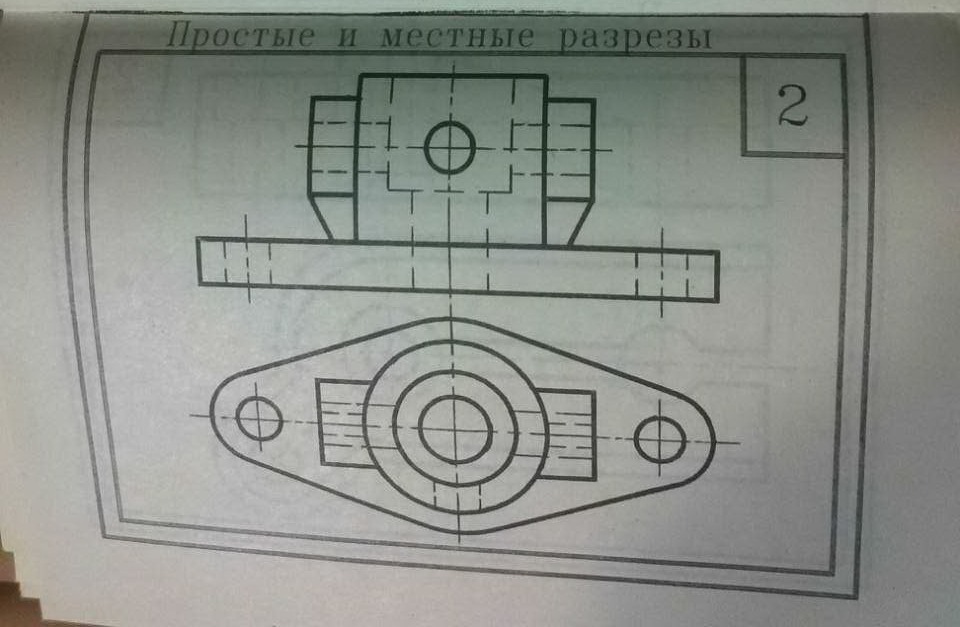 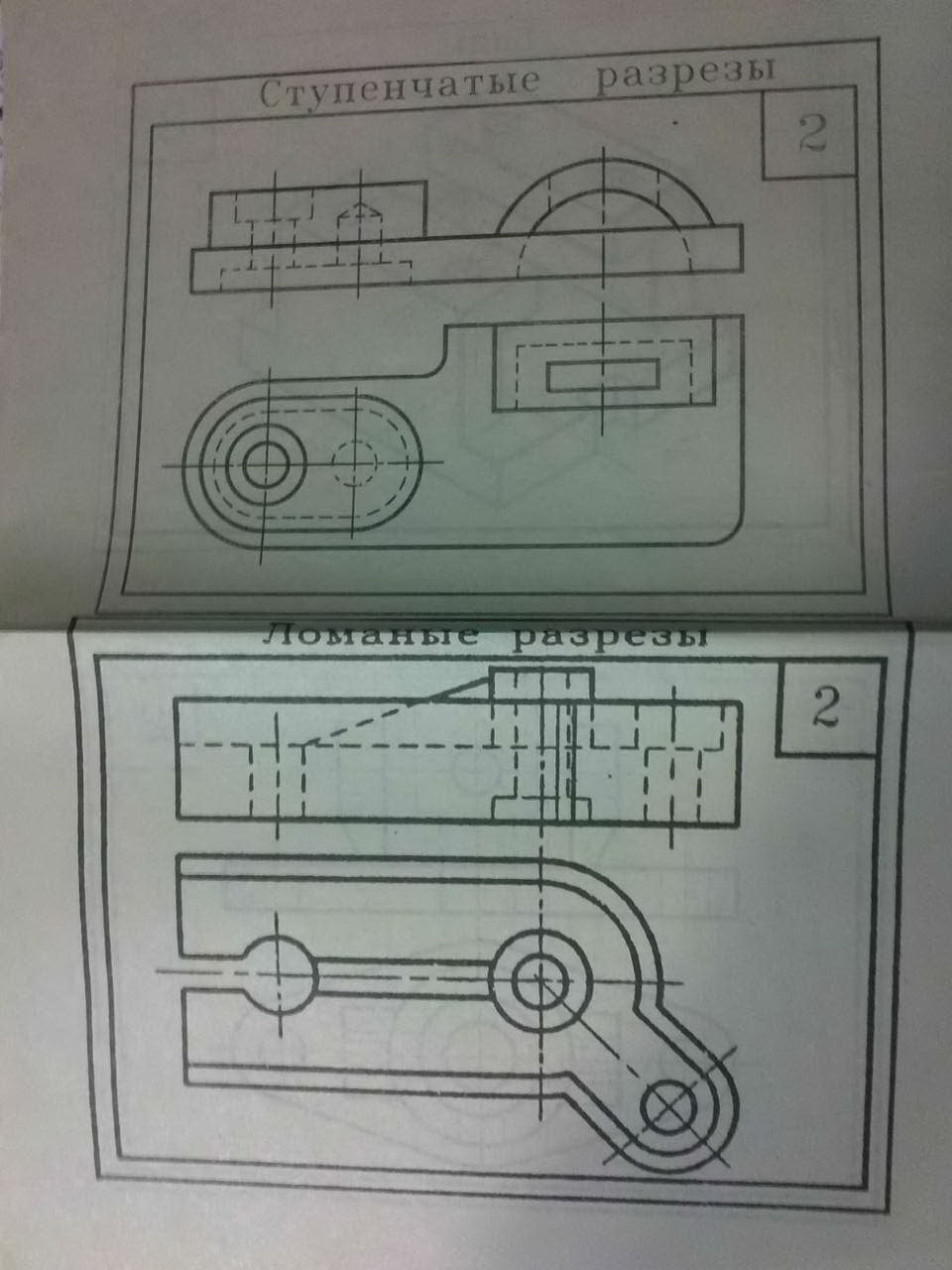 